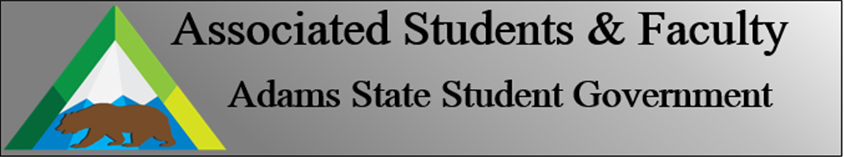 Adams State University Associated Students and Faculty LegislatureBill Number: ASF1718051Author: Aaron DavisSponsor: Bri GonzalesEvent or Trip InformationWhat: Bylaw ChangeWhy: To better provide for the needs of ASU and more specifically AS&FAuthor Contact Information: davisaa@grizzlies.adams.eduAccount Information: NAAdditional Information: Article II Section 1a shall clarify that officers on the board cannot hold more than one executive position. The changed bylaw would read “The Executive Branch shall consist of the AS&F President, Vice President of Internal Affairs, Vice President of External Affairs, Vice President of Finance, Chief Justice and the Executive Secretary. No person may hold more than one executive position on the board.”Second: A change in Article III, Section 2 changes the requirement of the AS&F advisors. This change shall read “There shall be two Government Advisors for AS&F. The Dean of Student Affairs shall be one advisor, accompanied by the Director of Co-curricular Engagement as the second advisor.”I, Aaron Davis present this bill for consideration of and approval by the Associated Students and Faculty Senate, this 23rd day of April, 2018.Implementation: Upon approval, be it enacted that:The proposed bill become adopted in favor of recognition by the AS&F Senate, and that:The bylaw change of quarterly distribution will immediately be taken into effect.VOTE: Yeas_____ Nays______ Abs_______Complete applicable sections:ADOPTED at ______________ meeting of the AS&F Senate on ___________.BILL did not pass at ______________ meeting of the AS&F Senate on ________.BILL will be reconsidered on ___________________.Approved/Disapproved by AS&F President_______________________________